О запретах на территории лесного фондаНа основании подпункта 2.9 пункта 2 статьи 13 Лесного кодекса Республики Беларусь, пункта 7 специфических требований по обеспечению пожарной безопасности в лесах, утвержденных постановлением Совета Министров Республики Беларусь от 28 октября 2019 г. № 722, Кировский районный исполнительный комитет РЕШИЛ: 1. Запретить на территории лесного фонда Кировского района в пожароопасный сезон на период установления IV и V классов пожарной опасности лесов по условиям погоды:нахождение граждан;въезд транспортных средств, за исключением транспортных средств юридических лиц, ведущих лесное хозяйство, и органов, осуществляющих контроль в соответствии со статьей 106 Лесного кодекса Республики Беларусь, а также сил обеспечения национальной безопасности, перечисленных в пункте 60 Концепции национальной безопасности Республики Беларусь, утвержденной Указом Президента Республики Беларусь от 9 ноября 2010 г. № 575;проведение работ, не связанных с ведением лесного хозяйства. 2. Государственному лесохозяйственному учреждению «Бобруйский лесхоз» своевременно оповещать граждан и юридических лиц через средства массовой информации об установлении IV и V классов пожарной опасности лесов по условиям погоды и отмене действия запрета, установленного в пункте 1 настоящего решения.3. Обнародовать (опубликовать) настоящее решение в районной газете «Кіравец».4. Признать утратившим силу решение Кировского районного исполнительного комитета от 27 июня 2016 г. № 12-27 «Об обеспечении пожарной безопасности в лесах Кировского района».5. Настоящее решение вступает в силу после его официального опубликования.Председатель	М.В.ГулыйУправляющий делами	Е.А.СакадынецСОГЛАСОВАНОКировский районный отделпо чрезвычайным ситуациямучреждения «Могилевское областноеуправление Министерствапо чрезвычайным ситуациямРеспублики Беларусь»Государственное лесохозяйственноеучреждение «Бобруйский лесхоз»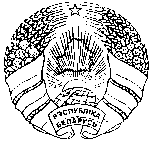 МАГІЛЁЎСКІ АБЛАСНЫВЫКАНАЎЧЫ КАМІТЭТМОГИЛЕВСКИЙ ОБЛАСТНОЙ ИСПОЛНИТЕЛЬНЫЙ КОМИТЕТКІРАЎСКІ РАЁННЫВЫКАНАЎЧЫ КАМІТЭТКИРОВСКИЙ РАЙОННЫЙ ИСПОЛНИТЕЛЬНЫЙ КОМИТЕТРАШЭННЕРЕШЕНИЕ27 июля 2020 г. № 11-12 г. Кіраўскг.Кировск